Муниципальное автономное дошкольное образовательное учреждение Детский сад общеразвивающего вида с приоритетным осуществлением деятельности по художественно-эстетическому развитию детей № 22 "Тополёк"____________________________________________________________________________________________________________________Консультация для родителейЗначение малых форм фольклора в жизни детей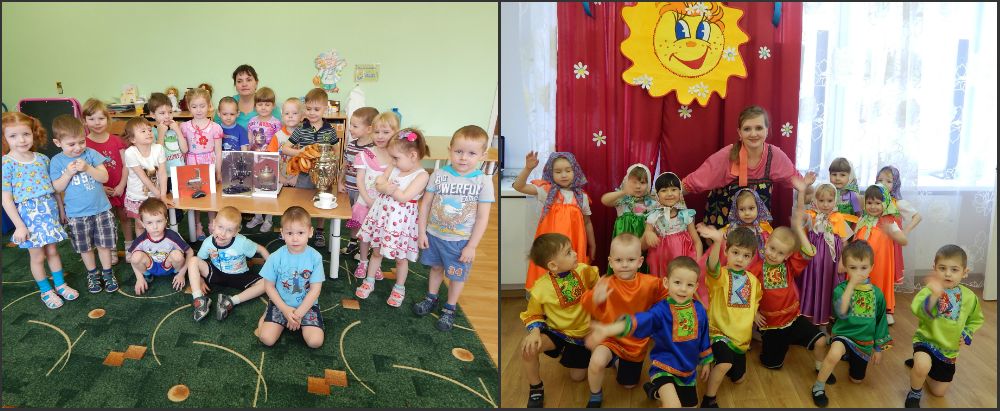 Подготовили воспитатели:Ермолова Е.В.Уразова С.А.г.Бердск 2014г.   Фольклор - одно из действенных и ярких средств ее, таящий огромные дидактические возможности. Знакомство с народными произведениями обогащает чувства и речь малышей, формирует отношение к окружающему миру, играет неоценимую роль во всестороннем развитии.    Интересно исследование Л. Н. Павловой, где, в частности, показаны роль и место фольклора в современной педагогике раннего детства. Отмечается, что фольклор - действенный метод гуманизации воспитания с первых лет жизни ребенка, так как содержит множество ступеней педагогического воздействия на детей с учетом их возрастных возможностей.     Целенаправленное и систематическое использование произведений фольклора в детском саду позволит заложить фундамент психофизического благополучия ребенка, определяющий успешность его общего развития в дошкольный период детства.Простота и мелодичность звучания потешек помогают детям запомнить их. Они начинают вводить народные потешки в свои игры - во время кормления куклы или укладывание ее спать.      Очень большое значение имеют потешки для воспитания у малышей дружелюбия, доброжелательности, чувства сопереживания. Если в группе кто-то из детей плачет, то остальные стараются успокоить, приговаривая: «Не плачь, не плачь, куплю калач».     В потешках, в которых имеется звукоподражание голосам животных и конкретно описываются их повадки, малыши улавливают доброе, гуманное отношение ко всему живому.     Увеличить запас слов помогут малые формы фольклора, в которых привлекается его внимание к предметам, животным, людям. Звучность, ритмичность, напевность, занимательность потешек привлекает детей, вызывают желание повторить, запомнить, что, в свою очередь, способствует развитию разговорной речи.       В результате общения с фольклорными произведениями ребенку передаются их настроения и чувства: радость, тревога, сожаление, грусть, нежность. Они расширяют словарный запас малыша, активизируют познавательное и умственное развитие, способствуют ознакомлению с окружающим миром, в результате чего развивается их восприимчивость и чувствительность, формируется гуманное отношение к миру.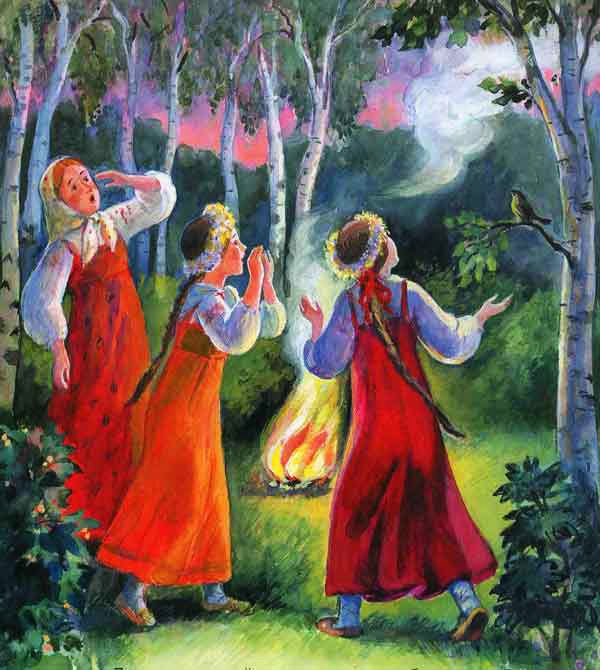       Чтение народных песенок, потешек, лепеталок сопровождаемые показом наглядного материала, более глубоко воздействует на чувства ребенка, способствуют запоминанию текста. Поможет вам и улыбка, спокойный, слегка игривый тон. Выразительная речь, эмоциональное исполнение обязательно вызовут у малыша удовольствие и радость.Таким образом, чтение и разучивание потешек, лепеталок с детьми способствует:1. Воспитанию любви к русскому народному фольклору.2. Развитию памяти, активной речи ребёнка, пополнению его пассивного и активного словаря.3. Развитию эмоциональной сферы ребёнка.4. Всестороннему развитию личности ребёнка.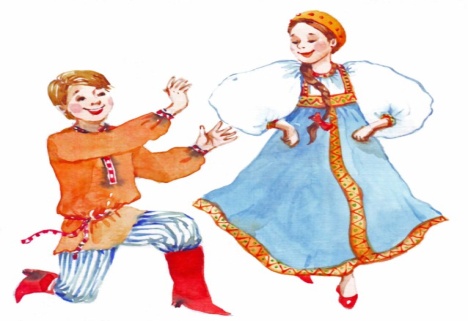 - Ножки, ножки, где вы были?- За грибами в лес ходили.- Что вы, ручки, работали?- Мы грибочки собирали.- А вы, глазки, помогали?- Мы искали да смотрели –Все пенёчки оглядели,Вот и Ванюшка с грибком,С подосиновиком!*  *  *Бежала лесочкомЛиса с кузовочком.- А что в кузовочке?- Лесные грибочки,Грибочки – груздочкиДля сына, для дочки.*  *  *Пошёл котик на торжок,Купил котик пирожок,Пошёл котик на улочку,Купил котик булочку.Самому ли есть,Либо Бореньке снесть?- Я и сам укушу,Да и Бореньке снесу.*  *  *Чики, чики, кички,Берёзовы лычки!Летели две птички,Собой невелички.Как они летели,Все люди глядели.Как они садились,Все люди дивились.*  *  *БарашенькиКрутороженькиПо лесам ходили,По дворам бродили,В скрипочку играли,Ваню потешали.А совища из лесищаГлазищами хлоп-хлоп!А козлище из хлевищаНожищами топ-топ!*  *  *Наш козёл СтрекозёлТо-то умный был:Он и по воду ходил,Он и тесто месил,Он и печку топил,Творогом лепёшки смазывал,Песни пел и сказки сказывал,Песни, сказки, небылицы, небывальщины,Небывальщины да неслыхальщины.*  *  *Тень, тень, потетень,В огороде-то плетень.В избе печка топится,Бабушка торопится:Она репу печёт,По тарелочкам кладёт.Кот к тарелке – скок!Себе нос обжёг.*  *  *Наши уточки с утра –Кря-кря-кря! Кря-кря-кря!Наши гуси у пруда –Га-га-га! Га-га-га!А индюк среди двора –Бал-бал-бал! Балды-балда!Наши гуленьки вверху –Грру-груу-у, грру-у, грру-у!Наши курочки в окно –Кко-кко-кко! Ко-ко-ко-ко!А как Петя-петушокРанним-рано поутруНам споёт ку-ка-ре-ку!*  *  *Сидит белка на тележке,Продаёт она орешки:Лисичке-сестричке,Воробью, синичке,Мишке толстопятому,Заиньке усатому.Кому в платок,Кому в зобок,Кому в лапочку.*  *  *Сидит, сидит зайка,Сидит зайка серыйПод кустом, под кустом.Охотнички едут,Едут, скачут в полеВо пустом, во пустом.Сидит, сидит зайка,Сидит зайка белый,Ушки жмёт, ушки жмёт.Охотнички едут,Едут-скачут в полеВмимолёт, вмимолёт.- Вы, охотнички, скачите,На мой хвостик поглядите:Я не ваш,Я ушёл.Вы, охотнички, скачите,Меня, зайку, не ищите!Я не ваш,Я ушёл.*  *  *Сегодня день целыйВсе звери у дела:Лисичка-сестричкаШубку подшивает,Сер медведь,Старый дед,Сапог подбивает,А сорока-белобокаМушек отгоняет.Медведица МашаВарит детям кашу.*  *  *Зайчиха под ёлкойМетёт метёлкой.Кошка лыки дерёт,Коту лапотки плетёт.По болоту босикомКулик ходит с посошком.*  *  *Божья коровка,Чёрная головка,Лети-лети за море.Там тепленько,Здесь холоденько.*  *  *Дед хотел уху сварить,Дед пошёл ершей ловить,А за дедом кот Лаврентий,За котом петух Терентий.Тащат удочкиВдоль по улочке.Деду одному невмочь.Надо старому помочь.*  *  *- Курочка-рябушечка,Куда ты пошла?- На речку.- Курочка-рябушечка,Зачем ты пошла?- За водичкой.- Курочка-рябушечка,Зачем тебе водичка?- Цыпляток поить.- Курочка-рябушечка,Как цыплятки просят пить?- Пи-пи-пи, пи-пи-пи!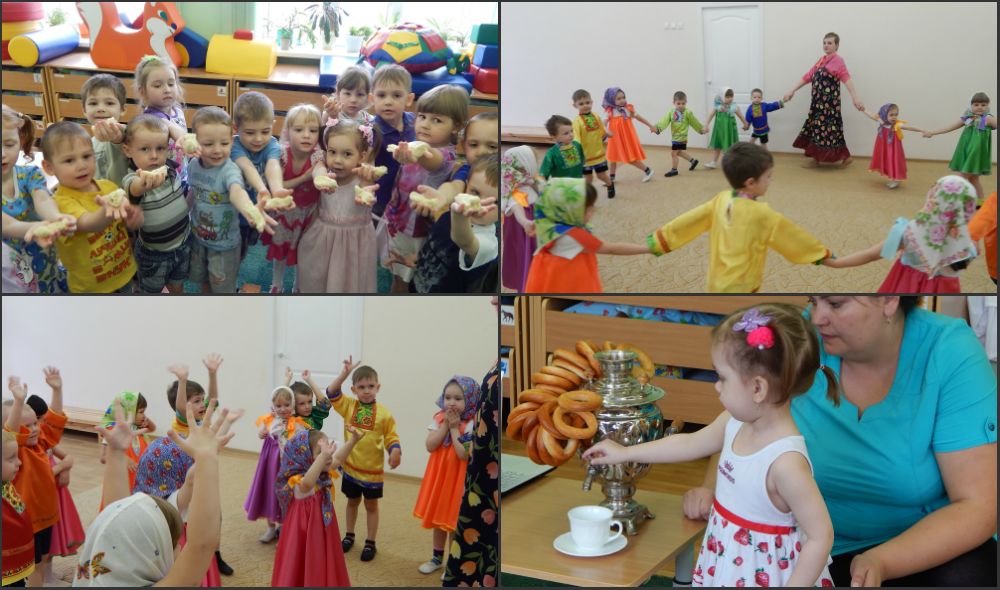 